OACRAO Conference AgendaFall 2018September 26-28, 2018University of Central OklahomaSeptember 26, 201812p.-1:15p. Registration/Check-in for Pre-Conference Workshop1:30p.-4:30p. Reverse Transfer and International Admissions and Advising Workshop (offered concurrently)September 27, 20188a.-12p. OACRAO Registration9a.-9:30a. Continental Breakfast9:30a.-9:50a. Welcome Address, Opening Session and Sponsor AppreciationSessions on September 27, 201810a.-10:50a.SEVIS: Best Practices for F-1 and M-1 Granting Institutions/Receiving and Releasing I-20sFamily Feud: Retention Strategies for Success National Student Clearinghouse: Are You Maximizing Your Clearinghouse Services:Break11a.-11:50a.DACA: Assisting Undocumented Students and The Hispanic CommunityFERPA and Social MediaUDS Reporting12p.-12:45p. Lunch With OACRAO, SACRAO and AACRAO UpdatesBreak1p.-1:50p. Keynote Address-Dr. Rhona Kitch, North Dakota State University, AACRAOBreak2p.-2:50p. DigArc 2p.-2:50p. How to Get The “Buy-in” At Your College or University Using Degree Works?2p.-2:50p. Transfer Credit Processes at Your College or University: Best PracticesRefreshments with Corporate Sponsors3:10p.-4p. Jenzebar 3:10p.-4p. TBD3:10p.-4p. TBDSeptember 28, 20188a.-9a. OACRAO Registration9a.-9:30a. Continental Breakfast with Corporate Partners9:30a.-10:20a. Admissions and Registrars RoundtableBreakSessions on September 28, 201810:30a.-11:20a.Positive Pyramid: Effective Ways to do More with Less While Maintaining Positive Office MoraleDisaster Planning: Staying Calm in the Middle of a CrisisRole of the Registrar: Creating an Effective and Productive Registrar’s OfficeBreak with Corporate Partners11:30a.-12:20p.Parchment Professional Development and Leadership Management at Your College or UniversityDeal or No Deal: How Admissions, Registration, Bursar, and Financial Impact the AR Cycle (effective pilot program that decreased AR at Connors State College)12:30p.-1:15p.Lunch and Business Meeting/Election of 2018-2019 OACRAO OfficersBreak1:30p.-2:30p.    OSHRE Updates2:30p. Conference Adjourned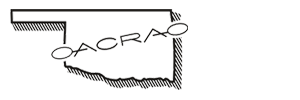 